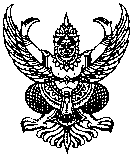           บันทึกข้อความส่วนราชการ			วิทยาลัยเกษตรและเทคโนโลยีศรีสะเกษที่............................................................วันที่.....................................................................................เรื่อง   รายงานขอชื้อ/ขอจ้าง	ด้วย ฝ่าย...................................................................มีความจำเป็นต้องจัดซื้อ/จัดจ้าง ตามความต้องการของแผนกวิชา/งาน...................................................ชื่อโครงการ............................................................................................................... ตาม สผ.1 เลขที่........................................................รายละเอียดของพัสดุที่จะขอซื้อ หรืองานที่จะจ้างได้แนบมาพร้อมนี้ด้วยแล้ว	จึงเรียนมาเพื่อโปรดพิจารณา                                                      .....................................		                                  ......................................	                                           (                               )	                                (                          )                                                          ผู้ขอใช้วัสดุ					                  หัวหน้างาน		                                       อนุญาต                                                                  ลงชื่อ............................................(นายสมาน  ศรีสุข)             รองผู้อำนวยการ รักษาการในตำแหน่งผู้อำนวยการวิทยาลัยเกษตรและเทคโนโลยีศรีสะเกษ                                                            ...................../................................./..................ประมาณการค่าใช้จ่าย (ค่าใช้จ่าย/ค่าตอบแทน/ค่าวัสดุ)ลงชื่อ.......................................................................ผู้ประมาณการ(                                        )วันที่   .........................................................แบบโครงการและประมาณการค่าใช้จ่ายโครงการวิทยาลัยเกษตรและเทคโนโลยีศรีสะเกษแผนกวิชา/งานงาน…………………………………………….. ฝ่าย............................................................ระดับ ปวช  ปวส. ปริญญาตรี   ระยะสั้น ชั้นปีที่ ........... กลุ่มที่ ....... จำนวนผู้เรียน ......... คน  ภาคเรียนที่........... ปีการศึกษา............... ชื่อโครงการ.....โครงการ………………………………………………………………......        					   			           ตามใบงาน/แผนการสอน  					ลักษณะโครงการ		            ตามโครงการพัฒนาสถานศึกษา								            ตามโครงการผลิตเพื่อจำหน่าย					วันเริ่มต้นการฝึก.......................วันสิ้นสุดการฝึก.........................ประมาณการค่าใช้จ่าย  ดังนี้ค่าใช้สอย............................บาท	ค่าตอบแทน.........................บาทค่าวัสดุ.................................บาท รวม ...................................บาทดังมีประมาณการค่าใช้จ่ายที่ปรากฏท้ายโครงการนี้(ลงชื่อ)...................................................ครูผู้สอน/ผู้รับผิดชอบโครงการ (ลงชื่อ)................................................หัวหน้าแผนก/งาน        (                          )				         (                                   )      วันที่.........../..................../.............			                วันที่.........../..................../.............ประมาณการค่าใช้จ่าย (ค่าใช้จ่าย/ค่าตอบแทน/ค่าวัสดุ)ลงชื่อ.......................................................................ผู้ประมาณการ(                                            )วันที่   .........................................................ประมาณการค่าใช้จ่าย (ค่าใช้จ่าย/ค่าตอบแทน/ค่าวัสดุ)ลงชื่อ.......................................................................ผู้ประมาณการ(                                        )วันที่   .........................................................                   การตรวจสอบและควบคุมของหน่วยเบิกจัดซื้อครั้งที่ ......... ของโครงการงบประมาณที่ตั้งไว้ตามแผนงาน/กิจกรรม =.....................................บาทงบประมาณที่ขอใช้ครั้งนี้                    =…...................................บาทงบประมาณที่ใช้แล้วรวมครั้งนี้              =.....................................บาทงบประมาณคงเหลือ	                          =.....................................บาท                                 ..................................................                                  (                                  )                                                                            ธุรการหน่วยเบิก                         ............../..................................../....................เห็นควรอนุญาต                                   ........................................................                                    (                                      )                                                                       รองผู้อำนวยการฝ่ายฯ                          ................./................................/......................       การตรวจสอบและควบคุมของงานวางแผนและงบประมาณตรวจสอบแล้วปรากฏว่า           .  มีอยู่ในแผน           .  เป็นไปตาม  สผ.1  ที่ได้รับอนุมัติแล้ว           .  มียอดจัดสรรคงเหลือที่สามารถขอใช้ได้ถูกต้อง                 .  บกศ.                  .  งบประมาณ                  .  อื่นๆ...................................................................                                        ..................................                                     (นางสาวอมรกานต์   มงคล)                                    งานวางแผนและงบประมาณ                              ............./............................./................               การตรวจสอบและควบคุมของงานพัสดุตรวจสอบแล้วปรากฏว่าเป็น   (   ) วัสดุ           (   ) ครุภัณฑ์ให้จัดซื้อ/จัดจ้าง  โดยวิธี(   )  วิธีเฉพาะเจาะจง      (   ) วิธีคัดเลือก        (   ) วิธีการประกวด(   )  วิธีพิเศษ          (   ) กรณีพิเศษ      (   )  อิเล็กทรอนิคส์                                          ......................................                                        (นางพรรณทิพย์    สิทธิสังข์)                                                หัวหน้างานพัสดุ                                   ............/.........................../...............คำสั่งวิทยาลัยให้ผู้มีรายนามต่อไปนี้เป็นกรรมการจัดซื้อ/จัดจ้าง1...............................................................................กรรมการให้ผู้มีรายนามต่อไปนี้เป็นกรรมการตรวจรับพัสดุ1                                                      ประธานกรรมการ2                                                      กรรมการ3                                                      กรรมการลำดับรายการจำนวนหน่วยราคาต่อหน่วยจำนวนเงินหมายเหตุรวมเป็นเงินทั้งสิ้นรวมเป็นเงินทั้งสิ้นรวมเป็นเงินทั้งสิ้นรวมเป็นเงินทั้งสิ้นผลผลิตที่คาดว่าจะได้รับจำนวนหน่วยลำดับรายการจำนวนหน่วยราคาต่อหน่วยจำนวนเงินหมายเหตุลำดับรายการจำนวนหน่วยราคาต่อหน่วยจำนวนเงินหมายเหตุรวมเป็นเงินทั้งสิ้นรวมเป็นเงินทั้งสิ้นรวมเป็นเงินทั้งสิ้นรวมเป็นเงินทั้งสิ้นลำดับรายการจำนวนหน่วยราคาต่อหน่วยจำนวนเงินหมายเหตุรวมเป็นเงินทั้งสิ้นรวมเป็นเงินทั้งสิ้นรวมเป็นเงินทั้งสิ้นรวมเป็นเงินทั้งสิ้น